Сабақтың барысы:Қысқа мерзімді жоспарыҚысқа мерзімді жоспарыҚысқа мерзімді жоспарыБөлім«Практикалық программалау»«Практикалық программалау»Педагогтың аты-жөніОразбаева Б.М.Оразбаева Б.М.Күні18.04.2024 ж.18.04.2024 ж.Сынып 7 ҚҚатысушылар саны -12Қатыспағандар саны-0Сабақтың тақырыбы:Алгоритмді  программалауАлгоритмді  программалауОқу бағдарламасына сәйкес оқыту мақсаттары7.3.2.1 Python программалау тілінде тармақталған алгоритмдерді жазу.7.3.2.1 Python программалау тілінде тармақталған алгоритмдерді жазу.Сабақтың мақсатыБарлық оқушы: Алгоритмді программалауды қадамдарын біледі.Көпшілік оқушы: Алгоритмді программалау біледіКейбір оқушы: Күрделі алгоритмдердің  программаларын жазадыБарлық оқушы: Алгоритмді программалауды қадамдарын біледі.Көпшілік оқушы: Алгоритмді программалау біледіКейбір оқушы: Күрделі алгоритмдердің  программаларын жазадыБағалау критерийлеріАлгоритмді программалауды үйренедіАлгоритмді программалауды үйренедіСабақтың кезеңіМұғалімнің әрекетіОқушының әрекетіБағалауРесурстарСабақтың басы 15 минОқушылармен амандасу оқушылар топта орналасады1)Үй жұмысы тексеріледі п. 29 Алгоритмді әзірлеу,  180-бет 7-тапсырма2) Ой қозғау. Алгоритмді әзірлеу тақырыбы бойынша білетін ақпараттар сұралады.оқушылар 3 топта орналасады үй жұмысы-ның берілгені: «Ас үй мен қонақ бөлмесіне жөндеу жұмыстарын жүргізіп, түсқағаздарын алмастыру керек. Бөлмелердің биіктігі  мен ендерінің ұзындықтары берпіледі. Екі бөлменің ауданын есептеп, қай бөлмеге қағаз көбірек кереке екенін анықтаңдар. Блок-сызбасын салыңыздар» Оқушылар жауаптарын тақтамен салыстырады, өзара бағалайды, кестеге өз ұпайларын жазып қояды.2. Слайд бойыншажұпта жауаптарын береді:1)B 2)A 3)D 4)CӘр жұп өз жауаптарын айтып өтедіАлгоримтнің анықтамасыАлгоритмнің қасиеттеріДискреттілік,Анықтылық, Нәтижелік- Жалпылық, ТүсініктілікАлгоитмнің жазу жолдарын, Алгоритм орындаушыларын айтып өтеді2.1 Алгоритмнің сөздік –формулалық сипаттау,  Графикалық (блок-сызба), Арнайы алгоритмдік тіл ДескрипторӘрбір дұрыс жауап 1 ұпайдан Барлығы 7 ұпай Әр дұрыс жауап1 ұпайданБарлығы 4 ұпайӘр дұрыс жауап1 ұпайданБарлығы 3 ұпайОқулық, дәптер, слайд1-17Сабақтың ортасы 20 мин3)Жаңа сабақтың тақыбы мен мақсаты айтылады:  п.30 Алгоритмді программалау.  Алгоритмді прграммалауды үйренуМұғалім қысқаша мәлімет береді1)Топта тапсырма орындауp=ab санның дәрежесін есептеу блок-сызбасын жасау, программа тілінде жазу2)3)Топтарға тапсырма беріледі:Дәптерге бүгінгі  күн мен сабақтың тақырыбын жазады1)БасыЕнгізу      a,bОрындау p=a**bШарт     p>=0:Шығару p  не abs(p)Соңы2)a=int(input())b=int(input())p=a**bif p>=0:  print(p)else: print(abs(p) )3)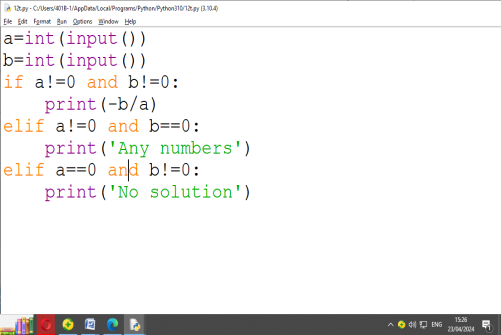 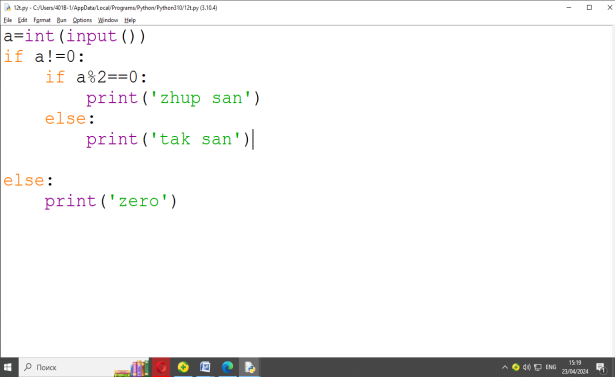 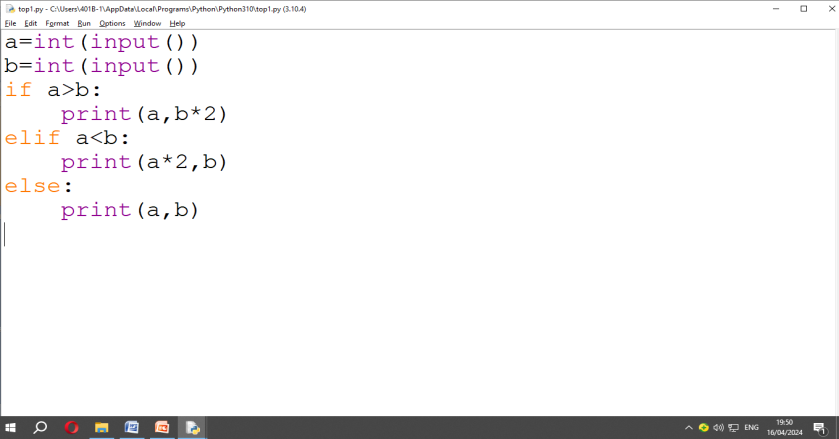 Дұрыс жауаптары 1 ұпайдан Барлығы 6 ұпайДұрыс жауаптары 1 ұпайдан Барлығы 7 ұпайОқушылар жеке компьютерде программаларын жазып, тексереді2 сұрақ, 1 есеп –3ұпайОқушы кесте бойынша ұпай санайды30- «10» -     527-29 -«9»-   523-26  - «8»- 418-22 -  «7»- 4 14-17 – «6»- 3Оқулық, жұмыс дәптерлеріслайд, компьютерҮй тапсырмасы 2 минп.30, Сұрақтарға жауап берейік 187-бет, Үй тапсырмасы 188-бет Дәптерлеріне жазып аладыҚорытынды. Кері байланыс3 минКері байланыс: Бүгінгі сабақтан алған әсерлерін, өз ойларын, смайлик арқылы көрсетеді Өзін-өзі бағалау.Оқушыларды ынталындыру мақсатында сабаққа қатысу белсенділігіне кесте толтыру  мадақтау әдісі бойынша бағалайдыОқушылар жаңа тақырыпқа байланысты сабақ барысында не түсінгенін және сабақ жайлы өзінің қысқаша қорытынды ойын айтадыОқушылар жаңа тақырыпқа байланысты сабақ барысында не түсінгенін және сабақ жайлы өзінің қысқаша қорытынды ойын айтады